Об утверждении ключевых показателей эффективности работы руководителей муниципальных учреждений культуры Свечинского муниципального округа по реализации программы «Пушкинская карта»             В соответствии со статьями 7,43 Федерального закона от 06.10.2003 № 131-ФЗ «Об общих принципах организации местного самоуправления в Российской Федерации», в целях исполнения решений протокола семинара-совещания «Реализация и продвижение программы «Пушкинская карта» в Кировской области» от 25.08.2022, администрация Свечинского муниципального округа  ПОСТАНОВЛЯЕТ:Утвердить ключевые показатели эффективности работы руководителей муниципальных учреждений культуры по реализации программы «Пушкинская карта» согласно Приложения.Организационному управлению опубликовать настоящее постановление на Интернет сайте муниципального образования Свечинский муниципальный округ Кировской области.Глава  Свечинскогомуниципального округа                                                                  Г.С. Гоголева                             Приложение                                                               к постановлению администрацииСвечинского муниципального округа  от  29.09.2022 № 528 Ключевые показатели эффективности работыруководителей муниципальных учреждений культуры по реализации программы «Пушкинская карта»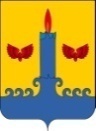 АДМИНИСТРАЦИЯ  СВЕЧИНСКОГО МУНИЦИПАЛЬНОГО ОКРУГА  КИРОВСКОЙ  ОБЛАСТИПОСТАНОВЛЕНИЕзаседания по установлению стажа муниципальной службыАДМИНИСТРАЦИЯ  СВЕЧИНСКОГО МУНИЦИПАЛЬНОГО ОКРУГА  КИРОВСКОЙ  ОБЛАСТИПОСТАНОВЛЕНИЕзаседания по установлению стажа муниципальной службыАДМИНИСТРАЦИЯ  СВЕЧИНСКОГО МУНИЦИПАЛЬНОГО ОКРУГА  КИРОВСКОЙ  ОБЛАСТИПОСТАНОВЛЕНИЕзаседания по установлению стажа муниципальной службыАДМИНИСТРАЦИЯ  СВЕЧИНСКОГО МУНИЦИПАЛЬНОГО ОКРУГА  КИРОВСКОЙ  ОБЛАСТИПОСТАНОВЛЕНИЕзаседания по установлению стажа муниципальной службы29.09.2022№528пгт Свеча пгт Свеча пгт Свеча пгт Свеча №ПоказательУдельный вес в рейтинге (К)Нормальное значениеМетод контроляПримечания1.Наличие актуальных рекламных материалов по программе «Пушкинская карта» в афишах, в наружной рекламе и СМИ за отчетный месяц10%100%Мониторинг сайтов организаций культуры, фото-видео отчеты организаций культурыЗначение коэффициента К-0,1 (если присутствуют материалы), К=0 (материалы отсутствуют)2.Процент событий по программе «Пушкинская карта» от общего количества актуальных платных событий из афиши организации культуры, ориентированных на целевую аудиторию (молодежь от 14 до 22 лет) за отчетный месяц20% 100%По данным платформы PRO.Культура.РФ, мониторинг сайтов организаций культурыЗначение коэффициентаК=0,2 (если выполнено), К=0 (если не выполнено)